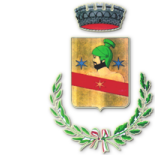 ALLEGATO AAL COMUNE DI CAPODRISEPER IL TRAMITE DEL DIRIGENTE SCOLASTICO DELL’ISTITUTO COMPRENSIVO “G.GALIONE"Generalita’ del richiedenteGeneralita’ dello studenteAVVERTENZA: LA PRESENTE SCHEDA COMPILATA IN OGNI SUA VOCE VA CONSEGNATA ALL’ISTITUTO COMPRENSIVO “G. GAGLIONE” ENTRO IL 10 SETTEMBRE  2021.ALLEGATI OBBLIGATORI-PENA L’ESCLUSIONE:-Attestazione ISEE  nel caso di ISEE pari a Zero il richiedente dovra’ compilare l’allegato B-Fotocopia di un documento di riconoscimento del genitore richiedenteIL RICHIEDENTE DICHIARA, AI SENSI ARTT.75 E 76 DEL DPR 28/12/2000 N. 445.ALTRESI’ DI ESSERE CONSAPEVOLE CHE, IN CASO DI DICHIARAZIONE NON VERITIERE, E’ PASSIBILE DI SANZIONI PENALI OLTRE ALLA REVOCA DEL BENEFICIO EVENTUALMENTE PERCEPITO . Il Sottoscritto autorizza ai sensi  delle disposizioni normative di cui al D.lgs.n.196/2003 e alla direttiva UE 971116  e smi il Comune di Capodrise all’utilizzo dei dati ai soli fini del presente procedimento amministrativo per l’espletamento della procedura di cui alla selezione nonche’ per le opportune verifiche a campione.DATA__________________FIRMA DEL RICHIEDENTE_______________________________SI ATTESTA CHE LO STUDENTE E’ REGOLARMENTE ISCRITTO NELL’A.S. 2021/2022TIMBRO E VISTO SCUOLA…………………………………COGNOMECOGNOMECOGNOMECOGNOMECOGNOMECOGNOMECOGNOMECOGNOMECOGNOMECOGNOMECOGNOMENOMENOMENOMENOMENOMENOMENOMENOMENOMENOMENOMELUOGO DI NASCITALUOGO DI NASCITALUOGO DI NASCITALUOGO DI NASCITALUOGO DI NASCITALUOGO DI NASCITALUOGO DI NASCITAPROVINCIAPROVINCIAPROVINCIAPROVINCIAPROVINCIAPROVINCIAPROVINCIAPROVINCIAPROVINCIADATA DI NASCITADATA DI NASCITADATA DI NASCITADATA DI NASCITADATA DI NASCITADATA DI NASCITACODICE FISCALEVIA PIAZZAVIA PIAZZAVIA PIAZZAN.CIVICON.CIVICON.CIVICOCOMUNECOMUNECOMUNETELEFONOTELEFONOTELEFONOCOGNOMECOGNOMECOGNOMENOMENOMELUOGO DI NASCITALUOGO DI NASCITAPROVINCIAPROVINCIADATA DI NASCITAISTITUTO COMPRENSIVO STATALE “G.GAGLIONE” CAPODRISEISTITUTO COMPRENSIVO STATALE “G.GAGLIONE” CAPODRISEISTITUTO COMPRENSIVO STATALE “G.GAGLIONE” CAPODRISEISTITUTO COMPRENSIVO STATALE “G.GAGLIONE” CAPODRISECLASSE A.S. 2020/2021CLASSE A.S. 2020/2021SEZIONESEZIONERIPORTARE IMPORTO ISEE COME DA ATTESTAZIONERIPORTARE IMPORTO ISEE COME DA ATTESTAZIONEEUROEURO